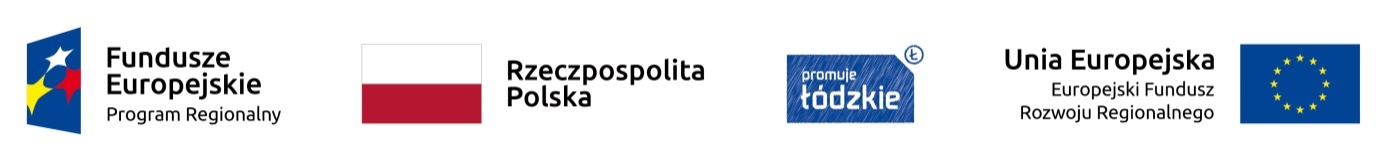 Projekt Zespołu Szkół Centrum Kształcenia Rolniczego im. Jadwigi Dziubińskiej w Zduńskiej Dąbrowie
„Nauczanie rolnicze XXI wieku – absolwent na rynku pracy”współfinansowany  ze środków Europejskiego Funduszu Społecznego                  w ramach Regionalnego Programu Operacyjnego Województwa Łódzkiego na lata 2014 – 2020Harmonogram realizacji ,, Kurs Florystyczno-Kelnerski’’                                                                                 RAZEM                      50 GODZINZajęcia będą odbywać się w ZSCKR w Zduńskiej Dąbrowie 64, w pracowni nr 16 i nr 4LP.DATA TERMINMIEJSCE ORGANIZACJIGODZINY ZAJĘĆ/ LICZBA GODZIN SZKOLENIALICZBA UCZESTNIKÓW119.III.2019WTOREKZSCKR Zduńska Dąbrowa 64,99-440 Zduny15:30-20:305 GODZINZAJĘCIA KELNERSKIE      9226.III.2019WTOREKZSCKR Zduńska Dąbrowa 64,99-440 Zduny13:00-18:005 GODZINZAJĘCIA FLORYSTYCZNE      9330.III.2019SOBOTAZSCKR Zduńska Dąbrowa 64,99-440 Zduny8:00-16:008 GODZINZAJĘCIA FLORYSTYCZNE     942.IV.2019WTOREKZSCKR Zduńska Dąbrowa 64,99-440 Zduny15:30-20:305 GODZINZAJĘCIA KELNERSKIE     956.IV.2019SOBOTAZSCKR Zduńska Dąbrowa 64,99-440 Zduny8:00-16:008 GODZINZAJĘCIA KELNERSKIE     969.IV.2019WTOREKZSCKR Zduńska Dąbrowa 64,99-440 Zduny15:30-20:305 GODZINZAJĘCIA FLORYSTYCZNE     9713.IV.2019SOBOTAZSCKR Zduńska Dąbrowa 64,99-440 Zduny8:00-15:007 GODZINZAJĘCIA FLORYSTYCZNE     9818.V.2019SOBOTAZSCKR Zduńska Dąbrowa 64,99-440 Zduny8:00-15:007 GODZINZAJĘCIA KELNERSKIE     9